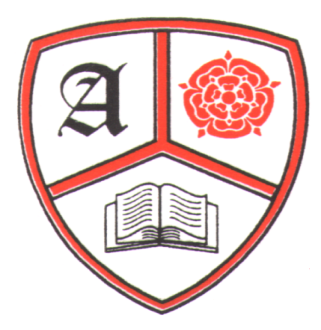 Monday 24th September 2018  Dear parents and carers,The official Anderton Primary School Facebook page has been launched today and we invite you to join us. You can find us by searching Facebook for “Anderton Primary School” and joining instructions are on the page. Our very first postings are of the Stars of the Week and VIP’s!Our page is not replacing the phone or chats with your child’s teacher and we can’t accept direct messages from you to report your child if they are off sick or late. We will share group photos and fun moments but, in line with our photo policy, we won’t be able to name individual children for privacy reasons. Please help us by not naming your children on the page for the same reasons. Anderton Primary School Facebook page is not the forum for complaining. If you do have something you want to talk to us about, please contact the class teacher or the office. Our page is monitored by “Blippit”, a specialist education company, as well as by school.Online safety is a school priority. Our aim is to help everyone keep their family’s information under control on social networks such as Facebook and we will share tips on how to do this over time.You have told us you want better communication with parents and families. I hope that you enjoy this new connection to school and I would appreciate your thoughts once we are up and running. Best wishes,Joanne OwenActing Headteacher